«08» ноября 2018 г.   №52-ГО внесении изменений в муниципальную целевую программу «Благоустройство территории Городского округа «Жатай» на 2016-2018 годы»	В соответствии с п.4 Порядка разработки, утверждения и реализации  муниципальных программ Городского округа «Жатай», утвержденного Постановлением Главы Окружной Администрации ГО «Жатай» №170 от 16.09.2016 года, на основании Распоряжения Главы Окружной Администрации ГО «Жатай» №878/1-р от 01.10.2018г. «О внесении изменений в бюджетную роспись на 2018 год», В целях актуализации муниципальной целевой программы «Благоустройство территории Городского округа «Жатай» на 2016-2018 годы» утвержденной постановлением Главы Окружной Администрации Городского округа «Жатай» от 29.12.2015 № 22-Г:1. В Муниципальную целевую программу Благоустройство территории Городского округа «Жатай» на 2016-2018 годы» утвержденную постановлением Главы Окружной Администрации Городского округа «Жатай» от 29.12.2015 № 22-Г внести следующие изменения:1.1. В графе 2 строки 9 «Объем и источники финансирования программы» Паспорта муниципальной целевой программы «Благоустройство территории Городского округа «Жатай» на 2016-2018 годы, цифры «22235,6» заменить на «29282,22 », цифры «2018г. – 6258,7 т.р.» заменить на «2018г. – 8642,1 т.р.» 	1.2. приложение № 1 заменить на приложение №1 к настоящему постановлению. 1.3. приложение № 2 заменить на приложение №2 к настоящему постановлению.	2. Ответственность за исполнением данного постановления возложить на заместителя Главы Окружной Администрации Городского округа «Жатай» (Гладышева В.В.)Глава                                                                        А.Е. КистеневПриложение №1 к программеРеспублика Саха (Якутия) Окружная Администрация Городского округа  "Жатай"         ПОСТАНОВЛЕНИЕ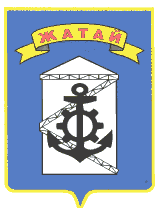 Саха θроспyyбyлyкэтэ"Жатай"Куораттаађы уокуругун Уокуруктаађы  ДьаhалтатаДЬАhАЛПриложение №1к постановлению Главы Окружной Администрации ГО "Жатай" №52-Гот «08» ноября 2018г.План реализации муниципальной программыПлан реализации муниципальной программыПлан реализации муниципальной программыПлан реализации муниципальной программыПлан реализации муниципальной программыПлан реализации муниципальной программыПлан реализации муниципальной программыПлан реализации муниципальной программыПлан реализации муниципальной программыПлан реализации муниципальной программыПлан реализации муниципальной программыПлан реализации муниципальной программыПлан реализации муниципальной программыПлан реализации муниципальной программы(тыс. рублей)N п/пНаименование мероприятийСроки реализацииВсего финансовых средствв том числе по источникам финансированияв том числе по источникам финансированияв том числе по источникам финансированияв том числе по источникам финансированияОтветственный исполнительN п/пНаименование мероприятийСроки реализацииВсего финансовых средствФедеральный бюджетБюджет РС(Я)Бюджет                             ГО "Жатай"Внебюджетные источникиОтветственный исполнитель123456789Программа №Программа №Программа №Программа №Программа №Программа №Программа №Программа №Программа №1Содержание скверов и площадей2016-20181567,161567,162016482,86482,862017494,3494,32018590,0590,02Содержание остановок2018170,0170,03Очистка и посадка зеленой зоны2016-2018676,5676,5201681,381,32017205,2205,22018390,0390,04Содержание и ремонт объектов уличного освещения2016-20184218,34218,320161051,31051,320171287,01287,020181880,01880,05Оплата электрической энергии уличного освещения2016-20184872,474872,4720162282,072282,0720171120,41120,420181470,01470,06Мероприятия по регулированию численности безнадзорных животных2016-20181596,32159,31437,022016167,02167,022017592,7102,7490,02018836,656,6780,07Установка новогодней елки и ледовых горок2016-2018188,34188,342016108,04108,04201780,380,320180,00,08Установка детского игрового оборудования  ул.Комсомольская 112017900,0900,09Установка детского игрового оборудования  ул.Северная д.2720181100,01100,010Формирование профиля дороги ул.Озерная2018633,0633,011Прочие расходы2016-201813360,134500,08860,1320167319,634500,02819,6320174468,04468,020181572,51572,5Приложение №1                                                                                                                                                                                                                                    к программеПриложение №1                                                                                                                                                                                                                                    к программеПриложение №1                                                                                                                                                                                                                                    к программеПриложение №1                                                                                                                                                                                                                                    к программеПриложение №1                                                                                                                                                                                                                                    к программеПриложение №1                                                                                                                                                                                                                                    к программеПриложение №1                                                                                                                                                                                                                                    к программеПриложение №1                                                                                                                                                                                                                                    к программеПриложение №1                                                                                                                                                                                                                                    к программеПриложение №1                                                                                                                                                                                                                                    к программеПриложение №1                                                                                                                                                                                                                                    к программеПриложение №1                                                                                                                                                                                                                                    к программеПриложение №1                                                                                                                                                                                                                                    к программеПриложение №1                                                                                                                                                                                                                                    к программеПриложение №1                                                                                                                                                                                                                                    к программеПриложение №1                                                                                                                                                                                                                                    к программе
 Сведения о показателях (индикаторах) муниципальной программы
 Сведения о показателях (индикаторах) муниципальной программы
 Сведения о показателях (индикаторах) муниципальной программы
 Сведения о показателях (индикаторах) муниципальной программы
 Сведения о показателях (индикаторах) муниципальной программы
 Сведения о показателях (индикаторах) муниципальной программы
 Сведения о показателях (индикаторах) муниципальной программы
 Сведения о показателях (индикаторах) муниципальной программы
 Сведения о показателях (индикаторах) муниципальной программы
 Сведения о показателях (индикаторах) муниципальной программы
 Сведения о показателях (индикаторах) муниципальной программы
 Сведения о показателях (индикаторах) муниципальной программы
 Сведения о показателях (индикаторах) муниципальной программы
 Сведения о показателях (индикаторах) муниципальной программы
 Сведения о показателях (индикаторах) муниципальной программы
 Сведения о показателях (индикаторах) муниципальной программы
 Сведения о показателях (индикаторах) муниципальной программы
 Сведения о показателях (индикаторах) муниципальной программы
 Сведения о показателях (индикаторах) муниципальной программы
 Сведения о показателях (индикаторах) муниципальной программы
 Сведения о показателях (индикаторах) муниципальной программы
 Сведения о показателях (индикаторах) муниципальной программыNНаименование показателя (индикатора)Единица измеренияРасчет показателя (индикатора)Значение показателей (индикаторов)Значение показателей (индикаторов)Значение показателей (индикаторов)Значение показателей (индикаторов)Значение показателей (индикаторов)Значение показателей (индикаторов)Значение показателей (индикаторов)Значение показателей (индикаторов)Значение показателей (индикаторов)Значение показателей (индикаторов)Значение показателей (индикаторов)Значение показателей (индикаторов)Значение показателей (индикаторов)NНаименование показателя (индикатора)Единица измеренияРасчет показателя (индикатора)Отчетный год 2016201620162016201620172017201720172018201820182018NНаименование показателя (индикатора)Единица измеренияРасчет показателя (индикатора)Отчетный год 2016I кварталII кварталIII кварталIV кварталI кварталII кварталIII кварталIV кварталI кварталII кварталIII кварталIV квартал12345678914151617181920211Содержание скверов и площадейшт1112Очистка и посадка зеленой зоным21000100010001000100010003Содержание и ремонт объектов уличного освещения4Оплата электрической энергии уличного освещения5Мероприятия по регулированию численности безнадзорных животныхголова81025141228111218186Установка новогодней елки и ледовых горокед.2227Установка детского игрового оборудования  ул.Комсомольская 11шт18Установка детского игрового оборудования  ул.Северная д.27ед19Формирование профиля дороги ул.Озернаям21258